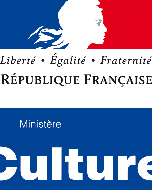 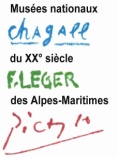 FICHE DE PRE-RESERVATION DE VISITE(S) COMMENTEE(S)Informations généralesInformations groupe(s)Informations visiteCommentaire(Précisez ici si vous avez des demandes particulières, ou un horaire souhaitéN.B.Cette fiche doit être remplie et renvoyée à l’adresse : visiteguide-mn06@culture.gouv.frPour connaître nos offres et nos tarifs, veuillez vous rendre sur notre site internet  (rubrique « Visites et publics ») : http://musees-nationaux-alpesmaritimes.fr/Etablissement / OrganismeAdresseResponsableTéléphoneE-mailDemande datée duNombre de groupe(s)Nombre de personnes (groupe 1)Nombre de personnes (groupe 2)Type de public / Niveau scolaireChoix du muséeChoix de date n°1Choix de date n°2Choix de date n°3Choix de date n°4Durée de la visiteLangueType de visite / activité(s)